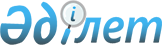 О внесении изменений в приказ Министра здравоохранения Республики Казахстан от 9 октября ҚР ДСМ 122/ 2020 "Об утверждении Правил проведения искусственного прерывания беременности и перечня медицинских и социальных показаний, а также противопоказаний для проведения искусственного прерывания беременности"Приказ Министра здравоохранения Республики Казахстан от 13 октября 2022 года № ҚР ДСМ-113. Зарегистрирован в Министерстве юстиции Республики Казахстан 14 октября 2022 года № 30160
      ПРИКАЗЫВАЮ:
      1. Внести в приказ Министра здравоохранения Республики Казахстан от 9 октября 2020 ҚР ДСМ 122/2020 "Об утверждении Правил проведения искусственного прерывания беременности и перечня медицинских и социальных показаний, а также противопоказаний для проведения искусственного прерывания беременности" (зарегистрирован в Реестре государственной регистрации нормативных правовых актов под № 21412) следующие изменения:
      в Правилах проведения искусственного прерывания беременности, утвержденных указанным приказом:
      пункт 11 изложить в следующей редакции:
      "11. При наличии социальных показаний к искусственному прерыванию беременности, выдается заключение врачебно-консультативной комиссии (далее – ВКК) при предоставлении оригинала следующих подтверждающих документов:
      1) копия свидетельство или уведомление о смерти супруга в электронной форме или на бумажном носителе;
      2) решение суда о лишении свободы женщины или ее супруга;
      3) справка о регистрации в качестве безработного;
      4) решение суда о лишении или ограничении родительских прав;
      5) заключение судебно-медицинской экспертизы о наличии факта изнасилования;
      6) удостоверение беженца или вынужденного переселенца;
      7) справка об инвалидности (ребенка и (или) детей);
      8) свидетельство о расторжении брака, в электронной форме или на бумажном носителе;
      9) многодетные матери (4 и более детей): копия свидетельства о рождении всех детей;
      10) несовершеннолетние – свидетельство о рождении, в электронной форме или на бумажном носителе.".
      2. Департаменту охраны здоровья матери и ребенка Министерства здравоохранения Республики Казахстан в установленном законодательством Республики Казахстан порядке обеспечить:
      1) государственную регистрацию настоящего приказа в Министерстве юстиции Республики Казахстан;
      2) размещение настоящего приказа на интернет-ресурсе Министерства здравоохранения Республики Казахстан после его официального опубликования;
      3) в течение десяти рабочих дней после государственной регистрации настоящего приказа в Министерстве юстиции Республики Казахстан представление в Юридический департамент Министерства здравоохранения Республики Казахстан сведений об исполнении мероприятий, предусмотренных подпунктами 1) и 2) настоящего пункта.
      3. Контроль за исполнением настоящего приказа возложить на курирующего вице-министра здравоохранения Республики Казахстан.
      4. Настоящий приказ вводится в действие по истечении десяти календарных дней после дня его первого официального опубликования.
					© 2012. РГП на ПХВ «Институт законодательства и правовой информации Республики Казахстан» Министерства юстиции Республики Казахстан
				
      Министр здравоохраненияРеспублики Казахстан 

А. Ғиният
